Il/La sottoscritto/aResidenza e/o Domicilio fiscaleRecapito (da compilarsi solo se diverso dal precedente indirizzo)Chiede che il pagamento del compenso venga effettuato mediante:Io sottoscritto mi impegno a comunicare tempestivamente ogni eventuale variazione dei dati dichiarati.Importante: allegare sempre, alla presente dichiarazione sostitutiva, la copia di un documento di identità in corso di validità.	Informazioni sul trattamento dei dati personaliAi sensi dell'art. 13 del Regolamento generale sulla protezione dei dati (Regolamento (UE) 2016/679 del Parlamento europeo e del Consiglio del 27 aprile 2016), si informano gli interessati che il trattamento dei dati personali da essi forniti o comunque acquisiti dall’Alma Mater Studiorum – Università di Bologna è finalizzato all’erogazione dei compensi e alla gestione delle relative operazioni e attività connesse.  I dati saranno trattati da soggetti specificatamente autorizzati, con l'utilizzo di procedure anche informatizzate, nei modi e nei limiti necessari per perseguire le predette finalità, anche in caso di eventuale comunicazione a terzi. Il conferimento di tali dati è indispensabile per consentire l’erogazione dei compensi e l’eventuale rifiuto a fornirli può precludere tale attività. Agli interessati sono riconosciuti i diritti di cui agli artt. 15 e ss. del citato Regolamento 2016/679, in particolare, il diritto di accedere ai propri dati personali, di chiederne la rettifica, la cancellazione, la limitazione del trattamento, nonché di opporsi al loro trattamento e richiederne la portabilità, rivolgendo le richieste all’Alma Mater Studiorum – Università di Bologna all’indirizzo privacy@unibo.it. Gli interessati che ritengono che il trattamento dei dati personali a loro riferiti avvenga in violazione di quanto previsto dal Regolamento hanno il diritto di proporre reclamo al Garante, come previsto dall'art. 77 del Regolamento stesso, o di adire le opportune sedi giudiziarie (art. 79 del Regolamento). Il titolare del trattamento dei dati è l’Alma Mater Studiorum – Università di Bologna (sede legale: via Zamboni n. 33, 40126 - Bologna, Italia; e-mail: privacy@unibo.it; PEC: scriviunibo@pec.unibo.it). I dati di contatto del Responsabile della protezione dei dati personali sono: sede legale: via Zamboni n. 33, 40126 - Bologna, Italia; e-mail: dpo@unibo.it; PEC: scriviunibo@pec.unibo.it. Per maggiori informazioni si prega di consultare il sito www.unibo.it/privacy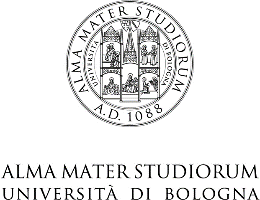 DATI ANAGRAFICI E MODALITÀ DI PAGAMENTOCognomeNomeSessoData di nascitaComune di nascita Prov.Codice FiscaleCodice FiscaleCodice FiscaleCodice FiscaleCodice FiscaleCodice FiscaleCodice FiscaleCodice FiscaleCodice FiscaleCodice FiscaleCodice FiscaleCodice FiscaleCodice FiscaleCodice FiscaleCodice FiscaleCodice FiscaleVia N.ComuneProv.CapVia N.ComuneProv.CapE-mail*TelefonoCellulare    /     *Le comunicazioni relative ai pagamenti verranno inviate di norma agli indirizzi: @unibo.it; @studio.unibo.it*Le comunicazioni relative ai pagamenti verranno inviate di norma agli indirizzi: @unibo.it; @studio.unibo.it*Le comunicazioni relative ai pagamenti verranno inviate di norma agli indirizzi: @unibo.it; @studio.unibo.it Versamento su c/c bancario/bancoposta/Carta prepagata con le seguenti coordinate IBAN (27 caratteri numerici o alfabetici, senza barre o virgole, come da esempio a lato) Versamento su c/c bancario/bancoposta/Carta prepagata con le seguenti coordinate IBAN (27 caratteri numerici o alfabetici, senza barre o virgole, come da esempio a lato) Versamento su c/c bancario/bancoposta/Carta prepagata con le seguenti coordinate IBAN (27 caratteri numerici o alfabetici, senza barre o virgole, come da esempio a lato) Versamento su c/c bancario/bancoposta/Carta prepagata con le seguenti coordinate IBAN (27 caratteri numerici o alfabetici, senza barre o virgole, come da esempio a lato) Versamento su c/c bancario/bancoposta/Carta prepagata con le seguenti coordinate IBAN (27 caratteri numerici o alfabetici, senza barre o virgole, come da esempio a lato) Versamento su c/c bancario/bancoposta/Carta prepagata con le seguenti coordinate IBAN (27 caratteri numerici o alfabetici, senza barre o virgole, come da esempio a lato) Versamento su c/c bancario/bancoposta/Carta prepagata con le seguenti coordinate IBAN (27 caratteri numerici o alfabetici, senza barre o virgole, come da esempio a lato) Versamento su c/c bancario/bancoposta/Carta prepagata con le seguenti coordinate IBAN (27 caratteri numerici o alfabetici, senza barre o virgole, come da esempio a lato) Versamento su c/c bancario/bancoposta/Carta prepagata con le seguenti coordinate IBAN (27 caratteri numerici o alfabetici, senza barre o virgole, come da esempio a lato) Versamento su c/c bancario/bancoposta/Carta prepagata con le seguenti coordinate IBAN (27 caratteri numerici o alfabetici, senza barre o virgole, come da esempio a lato) Versamento su c/c bancario/bancoposta/Carta prepagata con le seguenti coordinate IBAN (27 caratteri numerici o alfabetici, senza barre o virgole, come da esempio a lato) Versamento su c/c bancario/bancoposta/Carta prepagata con le seguenti coordinate IBAN (27 caratteri numerici o alfabetici, senza barre o virgole, come da esempio a lato) Versamento su c/c bancario/bancoposta/Carta prepagata con le seguenti coordinate IBAN (27 caratteri numerici o alfabetici, senza barre o virgole, come da esempio a lato)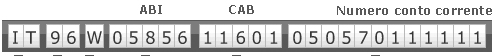 AVVERTENZA:  il c/c deve essere intestato o cointestato al dichiaranteAVVERTENZA:  il c/c deve essere intestato o cointestato al dichiaranteAVVERTENZA:  il c/c deve essere intestato o cointestato al dichiaranteAVVERTENZA:  il c/c deve essere intestato o cointestato al dichiaranteAVVERTENZA:  il c/c deve essere intestato o cointestato al dichiaranteAVVERTENZA:  il c/c deve essere intestato o cointestato al dichiaranteAVVERTENZA:  il c/c deve essere intestato o cointestato al dichiaranteAVVERTENZA:  il c/c deve essere intestato o cointestato al dichiaranteAVVERTENZA:  il c/c deve essere intestato o cointestato al dichiaranteAVVERTENZA:  il c/c deve essere intestato o cointestato al dichiaranteAVVERTENZA:  il c/c deve essere intestato o cointestato al dichiaranteAVVERTENZA:  il c/c deve essere intestato o cointestato al dichiaranteAVVERTENZA:  il c/c deve essere intestato o cointestato al dichiaranteAVVERTENZA:  il c/c deve essere intestato o cointestato al dichiaranteAVVERTENZA:  il c/c deve essere intestato o cointestato al dichiaranteAVVERTENZA:  il c/c deve essere intestato o cointestato al dichiaranteAVVERTENZA:  il c/c deve essere intestato o cointestato al dichiaranteAVVERTENZA:  il c/c deve essere intestato o cointestato al dichiaranteAVVERTENZA:  il c/c deve essere intestato o cointestato al dichiaranteAVVERTENZA:  il c/c deve essere intestato o cointestato al dichiaranteAVVERTENZA:  il c/c deve essere intestato o cointestato al dichiaranteAVVERTENZA:  il c/c deve essere intestato o cointestato al dichiaranteAVVERTENZA:  il c/c deve essere intestato o cointestato al dichiaranteAVVERTENZA:  il c/c deve essere intestato o cointestato al dichiaranteAVVERTENZA:  il c/c deve essere intestato o cointestato al dichiaranteAVVERTENZA:  il c/c deve essere intestato o cointestato al dichiaranteAVVERTENZA:  il c/c deve essere intestato o cointestato al dichiaranteAVVERTENZA:  il c/c deve essere intestato o cointestato al dichiaranteCODICE PAESECODICE PAESECIN IBANCIN IBANCINABIABIABIABIABICABCABCABCABCABCABNUMERO DI CONTO CORRENTENUMERO DI CONTO CORRENTENUMERO DI CONTO CORRENTENUMERO DI CONTO CORRENTENUMERO DI CONTO CORRENTENUMERO DI CONTO CORRENTENUMERO DI CONTO CORRENTENUMERO DI CONTO CORRENTENUMERO DI CONTO CORRENTENUMERO DI CONTO CORRENTENUMERO DI CONTO CORRENTENUMERO DI CONTO CORRENTEAVVERTENZA: i titolari di c/c europei ed extra-europei devono indicare anche:AVVERTENZA: i titolari di c/c europei ed extra-europei devono indicare anche:AVVERTENZA: i titolari di c/c europei ed extra-europei devono indicare anche:AVVERTENZA: i titolari di c/c europei ed extra-europei devono indicare anche:AVVERTENZA: i titolari di c/c europei ed extra-europei devono indicare anche:AVVERTENZA: i titolari di c/c europei ed extra-europei devono indicare anche:AVVERTENZA: i titolari di c/c europei ed extra-europei devono indicare anche:AVVERTENZA: i titolari di c/c europei ed extra-europei devono indicare anche:AVVERTENZA: i titolari di c/c europei ed extra-europei devono indicare anche:AVVERTENZA: i titolari di c/c europei ed extra-europei devono indicare anche:AVVERTENZA: i titolari di c/c europei ed extra-europei devono indicare anche:AVVERTENZA: i titolari di c/c europei ed extra-europei devono indicare anche:AVVERTENZA: i titolari di c/c europei ed extra-europei devono indicare anche:AVVERTENZA: i titolari di c/c europei ed extra-europei devono indicare anche:AVVERTENZA: i titolari di c/c europei ed extra-europei devono indicare anche:AVVERTENZA: i titolari di c/c europei ed extra-europei devono indicare anche:AVVERTENZA: i titolari di c/c europei ed extra-europei devono indicare anche:AVVERTENZA: i titolari di c/c europei ed extra-europei devono indicare anche:AVVERTENZA: i titolari di c/c europei ed extra-europei devono indicare anche:AVVERTENZA: i titolari di c/c europei ed extra-europei devono indicare anche:AVVERTENZA: i titolari di c/c europei ed extra-europei devono indicare anche:AVVERTENZA: i titolari di c/c europei ed extra-europei devono indicare anche:AVVERTENZA: i titolari di c/c europei ed extra-europei devono indicare anche:AVVERTENZA: i titolari di c/c europei ed extra-europei devono indicare anche:AVVERTENZA: i titolari di c/c europei ed extra-europei devono indicare anche:AVVERTENZA: i titolari di c/c europei ed extra-europei devono indicare anche:AVVERTENZA: i titolari di c/c europei ed extra-europei devono indicare anche:AVVERTENZA: i titolari di c/c europei ed extra-europei devono indicare anche:Codice BIC/SWIFTCodice BIC/SWIFTCodice BIC/SWIFTCodice ABA/ROUTING NUMBERCodice ABA/ROUTING NUMBERCodice ABA/ROUTING NUMBERCodice ABA/ROUTING NUMBERDataFirma……………………………………………………………………………….………………